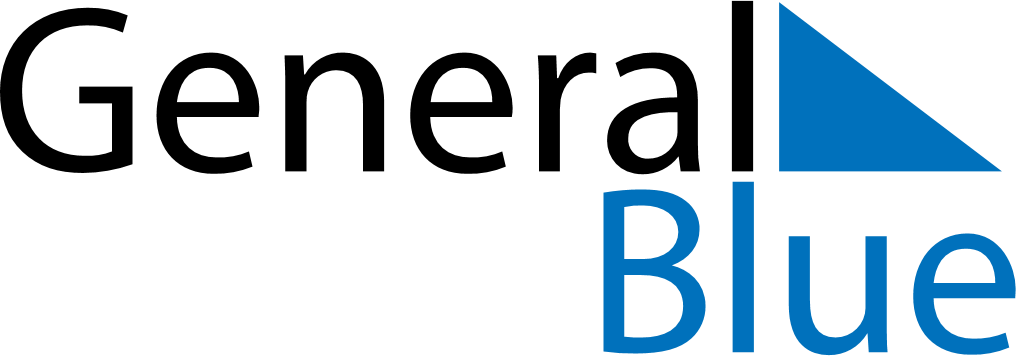 April 2025April 2025April 2025The NetherlandsThe NetherlandsSUNMONTUEWEDTHUFRISAT12345678910111213141516171819Good Friday20212223242526Easter SundayEaster MondayKing’s Day27282930